PŘEDPOKLÁDANÝ HARMONOGRAM PRACÍ„ŠKOLA PRO VŠECHNY. VÉDA HROU“ - KOLEKTIVITA + IT 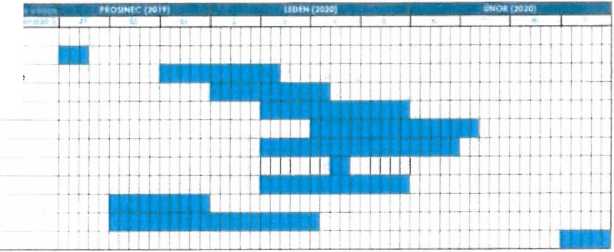 - měřeni pokrytí signálu, návrh rozmístěni APOD- dovoz a instalace racku, instalace a oživení serverů, slorage a UPS, zprovozněni vizualizace- migrace stávajících serverů, nastaveni GPO, migrace GPO - instalace o oživení replikačního serveru, zprovozněni zálohováni a replikace- instalace switchů, AP, firewallů- instalace klientských stanic, monitorů, sw pro řízení učeben - instalace tiskáren, skeneru, mobilního telefonu - instalace interaktivních tabuli o dataprojektorů- rekonstrukce a budováni nových internetových zásuvek - budování nových optických tras - předání potřebné dokumentace o zaškoleníPředpokládaný termín zahájen: prosí: 02/12/2019Předpokládaný termín dokončení prací: 01/03/2020po ukončení I. etapy proběhne následné akceptační řízení (poimplementační podpora)V Kroměříži dne 29/10/2019